III. EĞİTİM BİLGİLERİ / EDUCATION DETAILS: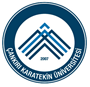 ÇANKIRI KARATEKİN ÜNİVERSİTESİSOSYAL BİLİMLER ENSTİTÜSÜYABANCI UYRUKLU ÖĞRENCİ LİSANSÜSTÜ PROGRAMLARA BAŞVURU FORMU APPLICATION FORM FOR GRADUATE PROGRAMS 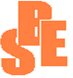 ............... - ............... Öğretim Yılı/ Academic Year............... - ............... Öğretim Yılı/ Academic Year............... - ............... Öğretim Yılı/ Academic YearGüz/Fall       Bahar Dönemi / Spring Semester Güz/Fall       Bahar Dönemi / Spring Semester Güz/Fall       Bahar Dönemi / Spring Semester Güz/Fall       Bahar Dönemi / Spring Semester Güz/Fall       Bahar Dönemi / Spring Semester I. KİMLİK BİLGİLERİ / PERSONAL  INFORMATION:I. KİMLİK BİLGİLERİ / PERSONAL  INFORMATION:I. KİMLİK BİLGİLERİ / PERSONAL  INFORMATION:I. KİMLİK BİLGİLERİ / PERSONAL  INFORMATION:I. KİMLİK BİLGİLERİ / PERSONAL  INFORMATION:I. KİMLİK BİLGİLERİ / PERSONAL  INFORMATION:I. KİMLİK BİLGİLERİ / PERSONAL  INFORMATION:I. KİMLİK BİLGİLERİ / PERSONAL  INFORMATION:Adı Soyadı / Name Surname :RESİMPHOTORESİMPHOTOCinsiyeti / Gender :Kadın / Female                    Erkek / Male       Kadın / Female                    Erkek / Male       Kadın / Female                    Erkek / Male       Kadın / Female                    Erkek / Male       Kadın / Female                    Erkek / Male       RESİMPHOTORESİMPHOTOBaba Adı /Father’s Name :RESİMPHOTORESİMPHOTOAnne Adı /Mother’s Name :RESİMPHOTORESİMPHOTOUyruğu / Citizenship :RESİMPHOTORESİMPHOTODoğum Tarihi ve Yeri /Date and Place of Birth: Doğum Tarihi ve Yeri /Date and Place of Birth: Pasaport No / Passport Number : Pasaport No / Passport Number : Pasaport No / Passport Number : Pasaport No / Passport Number : Pasaport No / Passport Number : Pasaport No / Passport Number : Yazışma Adresi / Contact Address :Yazışma Adresi / Contact Address :Yazışma Adresi / Contact Address :Yazışma Adresi / Contact Address :Yazışma Adresi / Contact Address :Yazışma Adresi / Contact Address :Yazışma Adresi / Contact Address :Yazışma Adresi / Contact Address :Tel (Ev / Home):Tel (İş / Office):Tel (İş / Office):Tel (İş / Office):Faks / Fax :Faks / Fax :Faks / Fax :Faks / Fax :GSM :E-mail :E-mail :E-mail :II. BAŞVURU BİLGİLERİ / APPLICATION INFORMATION:II. BAŞVURU BİLGİLERİ / APPLICATION INFORMATION:II. BAŞVURU BİLGİLERİ / APPLICATION INFORMATION:II. BAŞVURU BİLGİLERİ / APPLICATION INFORMATION:II. BAŞVURU BİLGİLERİ / APPLICATION INFORMATION:II. BAŞVURU BİLGİLERİ / APPLICATION INFORMATION:II. BAŞVURU BİLGİLERİ / APPLICATION INFORMATION:II. BAŞVURU BİLGİLERİ / APPLICATION INFORMATION:PROGRAM ADI/GRADUATE PROGRAMSPROGRAM ADI/GRADUATE PROGRAMSPROGRAM ADI/GRADUATE PROGRAMSPROGRAM ADI/GRADUATE PROGRAMSPROGRAM ADI/GRADUATE PROGRAMSY.L./M.Sc.Y.L./M.Sc.DR/DoctoradeBankacılık ve Finans Anabilim Dalı/ Department of Banking and FinanceBankacılık ve Finans Anabilim Dalı/ Department of Banking and FinanceBankacılık ve Finans Anabilim Dalı/ Department of Banking and FinanceBankacılık ve Finans Anabilim Dalı/ Department of Banking and FinanceBankacılık ve Finans Anabilim Dalı/ Department of Banking and FinanceBilgi Belge Yönetimi Anabilim Dalı/ Department of Information and ManagementBilgi Belge Yönetimi Anabilim Dalı/ Department of Information and ManagementBilgi Belge Yönetimi Anabilim Dalı/ Department of Information and ManagementBilgi Belge Yönetimi Anabilim Dalı/ Department of Information and ManagementBilgi Belge Yönetimi Anabilim Dalı/ Department of Information and ManagementCoğrafya Anabilim Dalı/ Department of GeographyCoğrafya Anabilim Dalı/ Department of GeographyCoğrafya Anabilim Dalı/ Department of GeographyCoğrafya Anabilim Dalı/ Department of GeographyCoğrafya Anabilim Dalı/ Department of GeographyEğitim Bilimleri Anabilim Dalı/ Department of Educational SciencesEğitim Bilimleri Anabilim Dalı/ Department of Educational SciencesEğitim Bilimleri Anabilim Dalı/ Department of Educational SciencesEğitim Bilimleri Anabilim Dalı/ Department of Educational SciencesEğitim Bilimleri Anabilim Dalı/ Department of Educational SciencesFelsefe Anabilim Dalı/ Department of PhilosophyFelsefe Anabilim Dalı/ Department of PhilosophyFelsefe Anabilim Dalı/ Department of PhilosophyFelsefe Anabilim Dalı/ Department of PhilosophyFelsefe Anabilim Dalı/ Department of Philosophyİktisat Anabilim Dalı/ Department of Economicsİktisat Anabilim Dalı/ Department of Economicsİktisat Anabilim Dalı/ Department of Economicsİktisat Anabilim Dalı/ Department of Economicsİktisat Anabilim Dalı/ Department of Economicsİşletme Anabilim Dalı/ Department of Business Administrationİşletme Anabilim Dalı/ Department of Business Administrationİşletme Anabilim Dalı/ Department of Business Administrationİşletme Anabilim Dalı/ Department of Business Administrationİşletme Anabilim Dalı/ Department of Business AdministrationSosyoloji Anabilim Dalı/ Department of SociologySosyoloji Anabilim Dalı/ Department of SociologySosyoloji Anabilim Dalı/ Department of SociologySosyoloji Anabilim Dalı/ Department of SociologySosyoloji Anabilim Dalı/ Department of SociologyTarih Anabilim Dalı/ Department of HistoryTarih Anabilim Dalı/ Department of HistoryTarih Anabilim Dalı/ Department of HistoryTarih Anabilim Dalı/ Department of HistoryTarih Anabilim Dalı/ Department of HistoryTürk Dili ve Edebiyatı Anabilim Dalı/ Department of Turkish Language and LiteratureTürk Dili ve Edebiyatı Anabilim Dalı/ Department of Turkish Language and LiteratureTürk Dili ve Edebiyatı Anabilim Dalı/ Department of Turkish Language and LiteratureTürk Dili ve Edebiyatı Anabilim Dalı/ Department of Turkish Language and LiteratureTürk Dili ve Edebiyatı Anabilim Dalı/ Department of Turkish Language and LiteratureUluslararası İlişkiler Anabilim Dalı/ Department of International RelationsUluslararası İlişkiler Anabilim Dalı/ Department of International RelationsUluslararası İlişkiler Anabilim Dalı/ Department of International RelationsUluslararası İlişkiler Anabilim Dalı/ Department of International RelationsUluslararası İlişkiler Anabilim Dalı/ Department of International Relations1. Şimdiye Kadar Devam Ettiğiniz Eğitim Kurumları / List Of Schools Attended :1. Şimdiye Kadar Devam Ettiğiniz Eğitim Kurumları / List Of Schools Attended :1. Şimdiye Kadar Devam Ettiğiniz Eğitim Kurumları / List Of Schools Attended :1. Şimdiye Kadar Devam Ettiğiniz Eğitim Kurumları / List Of Schools Attended :1. Şimdiye Kadar Devam Ettiğiniz Eğitim Kurumları / List Of Schools Attended :1. Şimdiye Kadar Devam Ettiğiniz Eğitim Kurumları / List Of Schools Attended :1. Şimdiye Kadar Devam Ettiğiniz Eğitim Kurumları / List Of Schools Attended :Üniversite Adı/ÜlkesiUniversity Name/CountryÜniversite Adı/ÜlkesiUniversity Name/CountryÜniversite Adı/ÜlkesiUniversity Name/CountryFakülte-BölümFaculty- DepartmentFakülte-BölümFaculty- DepartmentMezuniyet NotuGrad. GradeLisans / UndergraduateYüksek Lisans / Graduate2. Türkçe Dil Sınavı (varsa) sonucunu belirtiniz / If you have, please indicate the score of examinations for Turkish Language:2. Türkçe Dil Sınavı (varsa) sonucunu belirtiniz / If you have, please indicate the score of examinations for Turkish Language:2. Türkçe Dil Sınavı (varsa) sonucunu belirtiniz / If you have, please indicate the score of examinations for Turkish Language:2. Türkçe Dil Sınavı (varsa) sonucunu belirtiniz / If you have, please indicate the score of examinations for Turkish Language:2. Türkçe Dil Sınavı (varsa) sonucunu belirtiniz / If you have, please indicate the score of examinations for Turkish Language:2. Türkçe Dil Sınavı (varsa) sonucunu belirtiniz / If you have, please indicate the score of examinations for Turkish Language:2. Türkçe Dil Sınavı (varsa) sonucunu belirtiniz / If you have, please indicate the score of examinations for Turkish Language:Sınav Adı / Exam. NameSınav Adı / Exam. NameSınav Tarihi / Exam. DatePuan Türü / Type of ScorePuan Türü / Type of ScorePuan / ScorePuan / ScoreTarih / Date        : ...../..../20...İmza / Signature :